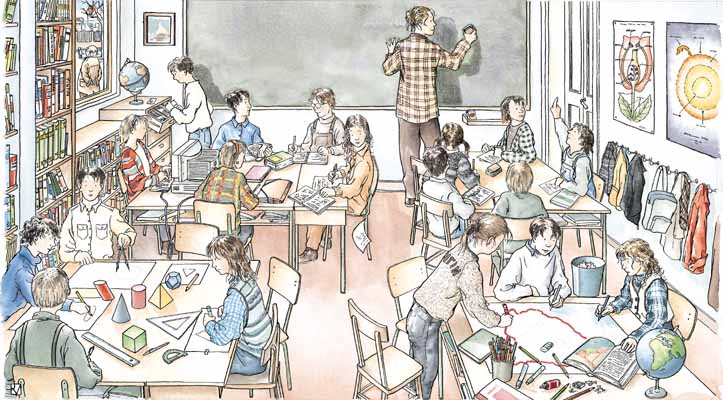 El professor esborra la pissarra. A la dreta hi ha un penjador amb roba i una motxilla i, al fons, hi ha una porta. Sobre el penjador, hi ha dos pòsters, amb el dibuix del sol i de la flor d’una planta.A l’esquerra hi ha un armari amb llibres i un fitxer. Sobre del fitxer hi ha una finestra i un quadre.La finestra deixa veure a fora (a l’exterior). Hi ha el pati de l’escola.Dins de  l’aula hi ha dues esferes, dos globus terraqüis: un a baix, a la dreta i un altre a dalt, a l’esquerra. En tots dos s’hi veu ___________________________________________________.Hi ha quatre taules amb alumnes que seuen i treballen.Quants alumnes hi ha? ____________________________________________________Quants alumnes hi ha drets? _______________________________________________Quants alumnes hi ha asseguts? _____________________________________________Quantes noies hi ha? ______________________________________________________Quants alumnes porten ulleres? _____________________________________________Quants alumnes tenen el cabell ros? __________________________________________Què hi ha damunt la taula del primer pla, a la dreta? _____________________________________________________________________________________________________________Què hi fan els alumnes?Què hi ha damunt la taula del primer pla, a l’esquerra? _________________________________________________________________________________________________________